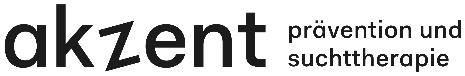 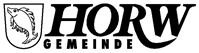 "Erklärung pro Jugendschutz" für einen Einzelanlass in HorwIn Horw muss diese Erklärung pro Jugendschutz und Checkliste mind. 3 Wochen vor Durchführung eines öffentlichen Einzelanlasses bei der Gemeinde eingereicht werden. Dieses Formular ersetzt nicht das offizielle Gesuch, das bei der Gast- und Gewerbepolizei eingereicht werden muss. Den Entscheid über die Bewilligungen erhalten Sie von der Gastgewerbe- und Gewerbepolizei.Anlassbeschreibung	     Veranstaltungsort (Adresse oder Bezeichnung) 	     Anzahl zu erwartende Personen 	     Durchführungsdaten 	     Anlass mit Alkoholausschank? 	 Ja        NeinWurde eine Alterslimite für den Einlass festgelegt? 	 Ja        NeinWenn ja, ab welchem Alter? 	      JahreWurden Kontrollarmbäder bestellt? 	 Ja        NeinWurden 16/18 Hinweisschilder bestellt? 	 Ja        NeinKontrollarmbäder und Hinweisschilder bestellen unter www.akzent-luzern.ch/luegschBemerkungen zum Anlass	     Verantwortlich für das Einhalten des JugendschutzesName, Vorname 	     Verein 	     Adresse 	     Telefon 	     Ich bestätige hiermit, dass die auf dem Beiblatt erwähnten Jugendschutzbestimmungen eingehalten werden, die Empfehlungen zur Kenntnis genommen wurden und für den oben genannten Anlass die volle Verantwortung übernommen wird.Ort, Datum      	Unterschrift      Zusatzbewilligung und Checkliste mindestens 3 Wochen vor dem Anlass einsendenCheckliste Jugendschutz(  = zwingende Auflagen des Gesetzes, diese können von der Polizei überprüft werden)Grundsätzliches  Ausweispflicht und Alterslimiten auf Plakaten, Flyern und Webauftritt.	 Mitarbeitende sind über den Jugendschutz informiert und halten diesen ein         (Online-Schulung: unter jalk.ch) Jugendliche werden mit Angeboten zum Mitmachen aktiviertEingangsbereich Alterseinteilung mit verschiedenfarbiger Kontrollarmbänder, die zugleich auch Eintrittsbänder sein können  Die 16/18 Hinweisschilder sind beim Eingang gut sichtbar angebrachtDas Personal ist instruiert über:  Die gesetzlichen Bestimmungen des Jugendschutzes Die Ausweiskontrolle (nur amtliche Ausweise) Das Verhalten gegenüber aggressiven FestbesuchernAusschankbereichDas Servicepersonal (mind. 18-jährig) ist instruiert über:  Die gesetzlichen Bestimmungen des Jugendschutzes und verlangt konsequent den Ausweis, falls keine Kontrollarmbänder das Alter kennzeichnen  Die 16/18 Hinweisschilder sind an den Ausschankstellen gut sichtbar angebracht.  Mindestens drei alkoholfreie Getränke werden billiger abgegeben, als das billigste alkoholhaltige Getränk in der gleichen Menge Mineralwasser wird sehr günstig abgeben Mindestens 1 alkoholfreier Drink und/oder Shot Weitere Informationen:Jugendanimation Horw, Papiermühleweg 1, 6048 Horw, 041 349 12 44 jugendanimation@horw.chZusatzbewilligung und Checkliste mindestens 3 Wochen vor dem Anlass an die Jugendanimation Horw senden (Adresse siehe oben).Akzent Prävention und Suchttherapie Seidenhofstrasse 10, 6003 Luzern, 041 420 11 15 , www.akzent-luzern.ch/luegsch